COMMENT UTILISER L’INHALATEUR DISKUSmdTenez le boîtier d’une main, et avec le pouce de l’autre main, faites pivoter le couvercle du boîtier pour l’ouvrir.Poussez le levier jusqu’à ce qu’un déclic se fasse entendre.Demandez à l’enfant d’expirer.Placez l’embout de l’inhalateur entre les dents de l’enfant, puis demandez-lui de fermer les lèvres.Demandez à l’enfant d’inspirer vivement et profondément par la bouche, puis de retenir son souffle pendant dix secondes, ou le plus longtemps possible.Retirer l’inhalateur de la bouche de l’enfant.Demandez à l’enfant d’expirer.Pour refermer l’inhalateur, faites glisser le couvercle dans sa position initiale jusqu’à ce qu’un déclic se fasse entendre.Si la posologie prévoit une deuxième inhalation, répétez les étapes ci-dessus.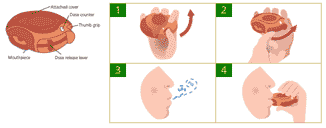 